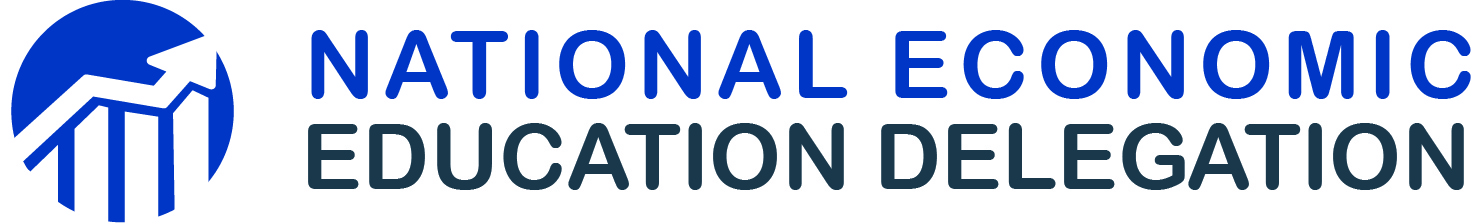 National Economic Education Delegation <subject matter> NarrativeDate: December 21, 2020Instructions to Presenter:This slide deck is intended to be used as:A resource for ease of presentation preparationFeel free to use the slides as they are currently assembled, to reduce their number, or to substitute your own w/in the NEED template.It is vital that the content of the slides not be altered so as to change the nature of the information presented.If you disagree with the content, please feel free to discuss with Jon (NEED’s Executive Director jon@needelegation.org). It is entirely possible that a revision is warranted.Please do not extend the presentation to content that is not currently included in the slide deck w/o discussing with NEED’s ED. Alternatively, the content can be verbally briefed with the disclaimer mentioned below.An indication of NEED’s statement on the policy issueNEED’s statement should not be conveyed as an endorsement of any particular policy, but merely what the economics profession thinks it knows about the policy issue.Statement disclaimerTo the extent that you express views that are not contained in this presentation, it is very important that you inform the audience the view expressed is your own and not that of NEED.We would like to discourage you from going beyond the slide deck, but understand that it will sometimes be impossible to avoid.Please try very hard to not be terribly controversial.NEED’s slide decks are intended to take the audience to the brink of policy selection. They are intended to present a common base of understanding in the economics profession.Ethics, morality, and values take you from economics to policy prescription.If you make this leap, please be very clear that the view is your own.
Slides:Opening slide<brief summary and opening>DO NOT DELETE: National Economic Education DelegationBrief discussion of what NEED is and NEED doesUse your judgement for what should be said.Who we are?45 honorary board – 3 Nobel prize winners, 6 former chairs of council, and 2 former Chairs of the Federal Reserve.367 delegates, one in each state.42 Global PartnersWhere are we?DO NOT DELETE: Credits and DisclaimerOutline:Age Distribution (graphs)narrativeAge Distribution, by Sex (graphs)narrativeMedian Ages (graphs)narrativeLife Expectancy (graphs)narrativeHealth insurance (graphs)narrativeMaternal Mortality Rates, 2018https://www.nytimes.com/2020/07/13/upshot/maternal-deaths-policy-neglect.html?rref=upshot&module=Ribbon&version=context&region=Header&action=click&contentCollection=The%20Upshot&pgtype=MultimediaDisabilities - All (graphs)narrativeDisabilities - Kids (graphs)narrativeDisabilities – Working Age (graphs)narrativeDisabilities – 65+ (graphs)narrativeHousehold Type Family (graphs)narrativeHousehold Type: Married (graphs)narrativeBirths Out of Wedlock (graphs)narrativeHome Ownership (graphs)narrativeHome Occupancy (graphs)narrativeWealth (graphs)narrativeWealth: Zero (graphs)narrativeIncome Disparities: IntroductionNarrativeIncome (graph)NarrativeMedian Income (graphs)NarrativeMedian Income: Advanced Degree (graphs)NarrativeMedian Income: Bachelor’s Degree (graphs)NarrativeMedian Income: Some College (graphs)NarrativeMedian Income: High School Diploma (graphs)NarrativeMedian Income: Less than High School (graphs)NarrativeMedian Income: Male FTFY (graphs)NarrativeMedian Income: Female FTFY (graphs)The difference here isn’t as big because of a strong positive relation between skill and employment among Black, but not White women (Neal 2004).Absolute Mobility: RaceNarrativeRelative Mobility: RaceNarrativeUpward and Downward Income Mobility (graph)NarrativeChildren’s Incomes vs. Parents’ IncomesChetty, et al., “Race and Economic Opportunity in the United States: An Intergenerational Perspective.”Unemployment (graphs)NarrativeLabor Force Participation (graphs)NarrativeSources: Labor Market OutcomesPrimarily from: Lang and Spitzer, JEP introductionAccording to Lang and Spitzer, economics has had a hard time translating discrimination into labor market outcomes.  Becker argues this to be likely – lack of a linkage - if only SOME of the potential employers are discriminating.  Minorities can get jobs that compensate equally well at non-discriminating employers.Education: College+ (graphs)NarrativeLang and Manove (2011) showed that, conditional on their AFQT score, blacks get more education than whites do. College Enrollment: College+ (graphs)NarrativePoverty (graphs)NarrativePoverty: Kids < 5 Years Old (graphs)NarrativeMobility: Stayed Put (graphs)NarrativeMobility: Across State Lines (graphs)NarrativeCommute: Car Alone (graphs)NarrativeCommute: Carpool (graphs)NarrativeCommute: Public Transportation (graphs)NarrativeSources: Criminal Justice SystemPrimarily from: Lang and Spitzer, JEP introductionModels of DiscriminationPrimarily from: Lang and Spitzer, JEP pg 69Notes:https://www.frbatlanta.org/about/feature/2020/06/12/bostic-a-moral-and-economic-imperative-to-end-racism“Over the course of American history, the examples of such institutionalized racism are many, and include slavery, federal law (consider the Three-Fifths Compromise our founding fathers established to determine federal representation), sanctioned intimidation during Reconstruction, Jim Crow laws in southern states, redlining by bankers and brokers, segregation, voter suppression, and racial profiling in policing.”“All of us, especially our white allies, must learn the history of systemic racism and the ways it continues to manifest in our lives today.”Evidence on access to capital white vs black?  Discrimination in loan amounts and terms.“People of color are far more likely to be uninsured in America, due in part to several states’ refusal to expand Medicaid. The infant and maternal mortality rates for Black babies and mothers are also far higher than those of white babies and mothers – and nobody really knows why.”  https://www.brookings.edu/blog/usc-brookings-schaeffer-on-health-policy/2020/02/19/there-are-clear-race-based-inequalities-in-health-insurance-and-health-outcomes/